EAST COLUMBUS MAGNET ACADEMY   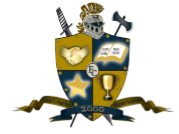 KNIGHT NOTES: SEPTEMBER 17 - 21, 2018A LOOK AT THE WEEK AHEAD:MONDAY, SEPTEMBER 17th   ECMA Debate Team Room 809, 4:00 – 5:15pm, Sponsor Ms. K. ArnoldSEASON OPENS Volleyball Match ECMA vs Harris Co @ HCMS 5:30pm, Coach Michael ArmstrongFootball Practice 4:15 – 6:00pm, Coach Andre’ DyeCheerleading Practice 4:05 – 6:00pm, Sponsor Ms. Traveika HunterDazzling Knights Dance Team Practice 4:00 – 6:00pm, Sponsor Mrs. Brandy Wells-AdamsCross Country Practice 4:15 – 5:15pm, Coach Arlys ClaybornTUESDAY, SEPTEMBER 18TH  Cross Country Meet, Kinnett Stadium @ 6pm, Coach Arlys ClaybornFootball Practice 4:15 – 6:00pm, Coach Andre’ DyeVolleyball Practice 4:15 – 6:30pm, Coach Michael ArmstrongDazzling Knights Dance Team Practice 4:00 – 6:00pm, Sponsor Mrs. Brandy Wells-AdamsWEDNESDAY, SEPTEMBER 19TH    SEASON OPENS Football Game ECMA vs Aaron Cohn @ HOME 5:00pm, Coach Andre’ DyeCheerleading Practice 4:05 – 6:00pm, Sponsor Ms. Traveika HunterDazzling Knights Dance Team Practice 4:00 – 6:00pm, Sponsor Mrs. Brandy Wells-AdamsCross Country Practice 4:15 – 5:15pm, Coach Arlys ClaybornVolleyball Practice 4:15 – 6:30pm, Coach Michael ArmstrongTHURSDAY, SEPTEMBER 20TH   ECMA Debate Team Room 809, 4:00 – 5:15pm, Sponsor Ms. K. Arnold Orchestra After School Tutorial w/Ms. Hunnewell (4:00 – 5:00pm)Volleyball Match Double Header ECMA vs Rothschild & Eddy @ RLA 5:00pm, Coach Michael ArmstrongFootball Practice 4:15 – 6:00pm, Coach Andre’ DyeCheerleading Practice 4:05 – 6:00pm, Sponsor Ms. Traveika HunterDazzling Knights Dance Team Practice 4:00 – 6:00pm, Sponsor Mrs. Brandy Wells-AdamsCross Country Practice 4:15 – 5:15pm, Coach Arlys ClaybornFRIDAY, SEPTEMBER 21TH   Football Practice 4:15 – 6:00pm, Coach Andre’ DyeCheerleading Practice 4:05 – 6:00pm, Sponsor Ms. Traveika HunterDazzling Knights Dance Team Practice 4:00 – 6:00pm, Sponsor Mrs. Brandy Wells-AdamsCross Country Practice 4:15 – 5:15pm, Coach Arlys ClaybornVolleyball Practice 4:15 – 6:30pm, Coach Michael Armstrong________________________________________________________________________________2018 - 2019 ECMA BUILDING EXPECTATIONStudent Drop Off: 8am    Student Pick Up: 3:55 – 4:30pm.Students will lock up their book bags, cell phones, ear buds and any electronic devices in their locker before reporting to their 1st period class.  Please help us with ensuring that your child is following the Dress Code expectations which will be enforced daily.________________________________________________________________________________VOLUNTEER OPPORTUNITIESAt ECMA there are many ways for parents to get involved.  Concession stand support for home games.________________________________________________________________________________ECMA NEWS YOU CAN USESixth grade parents please join the ECMA faculty and staff in welcoming our new math teacher, Ms. Brieanna May.  If your child currently has Mrs. Rutledge as a math teacher they will have Ms. May for the remainder of the school year.  Mrs. Rutledge will remain on the faculty but in a new capacity as the Math Intervention Specialist to support 6th and 7th grade students.  This is a prime example of Title I funds at work to move the academic needle at ECMA.NEW CLASS ALERT:  Study Skills Math for 6th & 7th graders.  Over the past two weeks, the administrative staff has been working with the math teachers to determine the students that would benefit from an additional dose of math during the school day.  The focus of this course is to improve the overall math performance of students that struggle with math. These students will continue to have one connections class; however, they will have the study skills class in place of the other connections class on their schedule.  Students in JLC or fine arts (unless requested to move) will not lose this particular connections.  If your child(ren) has not been selected to move into the Study Skills class but you would like for them to be considered please notify the main office this week. Calling All Fathers!!! September 28th is the MILLION FATHER’S MARCH. Please sign up with Ms. Jenkins if you can/will bring your child(ren) to school on that day.MARK OUR CALENDARS: National Parent Involvement Week November 12 – 16, 2018.  Please contact Ms. Daphne Jenkins, Parenting Liaison to be included as a Career Day presenter on Thursday, November 15th.  This year we would love to fill our school with parents as the Career Day presenters so please consider offering your time to encourage the next generation of professionals.Parents, do you want real-time feedback on your child(ren’s) academic progress?  Have you obtained your Infinite Campus Parent Portal Access?  If you have answered ‘Yes’ and ‘No’ to these essential questions, please visit the ECMA main office during normal business hours with your GA driver’s license or GA ID to obtain your IC Parent Portal Access information.  For your convenience the App can be loaded on any smart device and set up to receive attendance and grade updates.  Stay connected don’t wait until it is too late to support your child(ren) in their academic progress.The Junior Marshal's and Student Council are asking each of your students to support our "Green Team" Shoe Recycling Project! We are collecting shoes to support the Keep Columbus Beautiful Commission 2018 Shoe Recycling Campaign. We have asked that each student donate at least one pair of gently worn shoes (men, women, boys or girls shoes) to support our "Green Team" efforts. The shoes will be given to third world developing countries for people that need them. We will begin collecting shoes now, our final day of collection is Friday, October 12, 2018.Just in case you missed this last week!  Students received their first progress reports on Friday, September 7th. I have provided interactive links below to each content areas pacing guide to allow you to support your child(ren).ELA: https://www.georgiastandards.org/Georgia-Standards/Documents/ELA-Standards-Grades-6-8.pdfMATH: https://www.georgiastandards.org/Georgia-Standards/Documents/Grade-6-8-Mathematics-Standards.pdfALGEBRA: https://www.georgiastandards.org/Georgia-Standards/Documents/High-School-Mathematics-Standards.pdfSCIENCE 6: https://www.muscogee.k12.ga.us/Documents/TeachingandLearning/Pre-Kindergarten/Grades6-12Secondary/Science_Pacing_Guide_SIXTH_FINAL.docxSCIENCE 7: https://www.muscogee.k12.ga.us/Documents/TeachingandLearning/Pre-Kindergarten/Grades6-12Secondary/Science_Pacing_Guide_SEVENTH_2015-16.docxSCIENCE 8: https://www.muscogee.k12.ga.us/Documents/TeachingandLearning/Pre-Kindergarten/Grades6-12Secondary/Science_Pacing_Guide_EIGHTH.docxHS PHYSICAL SC: https://www.muscogee.k12.ga.us/Documents/TeachingandLearning/Pre-Kindergarten/Grades6-12Secondary/Pacing_Guide_Physical_Science_FINAL.docxSOCIAL STUDIES: https://www.georgiastandards.org/Georgia-Standards/Documents/Social-Studies-6-8-Georgia-Standards.pdf_________________________________________________________________________________________________STAY CONNECTED @ecmaknights _________________________________________________________________________________________________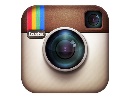 